от 03.06.2019  № 616Об утверждении Положения о комиссии по принятию решения о первоочередном включении многоквартирного дома в перечень многоквартирных домов, признанных аварийными до 01 января 2017 г.В соответствии с постановлением Администрации Волгоградской области от 01 апреля 2019 г. № 141-п «Об утверждении региональной адресной
программы «Переселение граждан из аварийного жилищного фонда на территории Волгоградской области в 2019–2025 годах», руководствуясь статьями 7, 39 Устава города-героя Волгограда, администрация ВолгоградаПОСТАНОВЛЯЕТ:1. Утвердить прилагаемое Положение о комиссии по принятию решения о первоочередном включении многоквартирного дома в перечень многоквартирных домов, признанных аварийными до 01 января 2017 г.2. Настоящее постановление вступает в силу со дня его официального опубликования.Глава Волгограда                                                                      В.В.ЛихачевУТВЕРЖДЕНОпостановлениемадминистрации Волгоградаот 03.06.2019  № 616ПОЛОЖЕНИЕо комиссии по принятию решения о первоочередном включении многоквартирного дома в перечень многоквартирных домов, признанных аварийными
до 01 января 2017 г.1. Общие положения1.1. Настоящим Положением определяется порядок деятельности комиссии по принятию решения о первоочередном включении многоквартирного дома в перечень многоквартирных домов, признанных аварийными до 01 января 2017 г. (далее – комиссия).1.2. Комиссия в своей деятельности руководствуется Конституцией Российской Федерации, законами Российской Федерации, указами Президента Российской Федерации, постановлениями Правительства Российской Федерации, законодательством Волгоградской области, муниципальными правовыми актами Волгограда, настоящим Положением.1.3. В состав комиссии входят председатель комиссии, заместитель председателя комиссии, секретарь комиссии и члены комиссии.1.4. Комиссия осуществляет свою деятельность под руководством председателя комиссии.1.5. В случае временного отсутствия председателя комиссии его обязанности исполняет заместитель председателя комиссии.1.6. Состав комиссии утверждается постановлением администрации
Волгограда.1.7. Целью деятельности комиссии является принятие решения о первоочередном включении многоквартирного дома в перечень многоквартирных домов, признанных аварийными до 01 января 2017 г., подлежащих расселению в соответствии с региональной адресной программой «Переселение граждан из аварийного жилищного фонда на территории Волгоградской области в 2019–2025 годах», утвержденной постановлением Администрации Волгоградской области от 01 апреля 2019 г. № 141-п «Об утверждении региональной адресной программы «Переселение граждан из аварийного жилищного фонда на территории Волгоградской области в 2019–2025 годах» (далее – региональная адресная программа).2. Организация деятельности комиссии2.1. Решение о первоочередном включении многоквартирного дома в перечень многоквартирных домов, признанных аварийными до 01 января 2017 г., подлежащих расселению в соответствии с региональной адресной программой, принимается в случае выявления угрозы обрушения аварийного дома по результатам его мониторинга и оформляется протоколом.Мониторингу подлежат многоквартирные дома, расположенные на территории городского округа город-герой Волгоград, признанные аварийными и подлежащими сносу или реконструкции до 01 января 2017 г.Мониторинг проводится в соответствии с планом проведения мониторинга многоквартирных домов, расположенных на территории городского округа город-герой Волгоград, признанных аварийными до 01 января 2017 г.
(далее – план), утверждаемым председателем комиссии ежегодно до 20 января года, предшествующего году начала реализации очередного этапа региональной адресной программы (за исключением этапа 2019 года, план проведения мониторинга в котором утверждается не позднее 20 дней со дня утверждения настоящего Положения), по форме согласно приложению 1 к настоящему Положению.2.2. Вне плана проводится мониторинг многоквартирных домов, расположенных на территории городского округа город-герой Волгоград, признанных аварийными и подлежащими сносу или реконструкции до 01 января 2017 г.,
в отношении которых поступили акты прокурорского реагирования, обращения (письма, запросы) органов прокуратуры, управляющих организаций, содержащие информацию о наличии угрозы обрушения многоквартирного дома.2.3. В случаях, указанных в пункте 2.2 настоящего раздела, мониторинг многоквартирных домов проводится в срок не позднее пяти рабочих дней со дня поступления в комиссию документов.2.4. Члены комиссии участвуют в ее работе лично. Мониторинг многоквартирных домов осуществляется комиссией в составе председателя комиссии, заместителя председателя комиссии, секретаря комиссии и не менее семи членов комиссии.2.5. Председатель комиссии:осуществляет руководство деятельностью комиссии,вносит предложения по изменению состава комиссии,решает иные вопросы в рамках компетенции комиссии,определяет состав лиц, участвующих в мониторинге.2.6. Поручения председателя комиссии, касающиеся организации работы комиссии, являются обязательными для всех членов комиссии.2.7. Секретарь комиссии:извещает членов комиссии о месте, дате и времени проведения мониторинга,обеспечивает членов комиссии рабочими материалами, организует заседания комиссии и ведет протоколы заседаний комиссии,обеспечивает составление акта осмотра многоквартирного дома по форме согласно приложению 2 к настоящему Положению,обеспечивает оформление протокола решения комиссии и направление его в комитет строительства Волгоградской области (в случае принятия комиссией решения о первоочередном включении многоквартирного дома в перечень многоквартирных домов, признанных аварийными до 01 января 2017 г., подлежащих расселению в соответствии с региональной адресной программой).2.8. Протокол решения комиссии составляется в одном экземпляре и подписывается председателем комиссии, заместителем председателя комиссии, секретарем комиссии и членами комиссии, принимавшими участие в мониторинге.Протокол решения комиссии должен содержать обоснование необходимости (отсутствия необходимости) первоочередного включения многоквартирного дома в перечень многоквартирных домов, признанных аварийными
до 01 января 2017 г., подлежащих расселению в соответствии с региональной адресной программой.Копия протокола решения комиссии представляется членам комиссии по письменному запросу. 2.9. Для решения возложенных задач комиссия вправе в установленном порядке запрашивать у муниципальных учреждений, других организаций необходимые для осуществления своей деятельности материалы и информацию, в том числе заключения специализированных организаций о техническом состоянии основных строительных конструкций многоквартирных домов, расположенных на территории городского округа город-герой Волгоград, признанных
аварийными и подлежащими сносу или реконструкции до 01 января 2017 г.Комитет жилищной и социальной политики администрации ВолгоградаПриложение 1к Положению о комиссии по принятию решения о первоочередном включении многоквартирного дома в перечень многоквартирных домов, признанных аварийными
до 01 января 2017 г., утвержденному постановлением администрации Волгоградаот 03.06.2019  № 616ФормаУТВЕРЖДАЮПредседатель комиссии по принятию решения о первоочередном включении многоквартирного дома в перечень многоквартирных домов, признанных аварийными до 01 января 2017 г.____________          _________________         (подпись)                                         (Ф.И.О.)«____» _____________ 20____ г.ПЛАНпроведения мониторинга многоквартирных домов, расположенных
на территории городского округа город-герой Волгоград,признанных аварийными до 01 января 2017 г.Комитет жилищной и социальной политики администрации ВолгоградаПриложение 2к Положению о комиссии по принятию решения о первоочередном включении многоквартирного дома в перечень многоквартирных домов, признанных аварийными
до 01 января 2017 г., утвержденному постановлением администрации Волгоградаот 03.06.2019  № 616ФормаАКТосмотра многоквартирного домаВолгоград                                                                                                 «_____»________20_____г.Комиссия по принятию решения о первоочередном включении многоквартирного дома в перечень многоквартирных домов, признанных аварийными до 01 января 2017 г. (далее – комиссия), в составе:________________________________________________________________________________________________________________________________________________________________________________________________________________________________________________________________________________провела визуальный осмотр и составила настоящий акт осмотра многоквартирного дома, расположенного по адресу: Волгоград, _________________________.Сведения о дате постройки, этажности многоквартирного дома, основных технических характеристиках, дате признания многоквартирного дома аварийным и подлежащим сносу или реконструкции, реквизитах документа о признании многоквартирного дома аварийным и подлежащим сносу или реконструкции:________________________________________________________________________________________________________________________________________________________________________________________________________________________________________________________________________________.При визуальном осмотре многоквартирного дома __________________________ установлено следующее:________________________________________________________________________________________________________________________________________________________________________________________________________________________________________________________________________________.Продолжение приложения 2Подписи:Председатель комиссии ___________________Заместитель председателя комиссии ___________________Секретарь комиссии ___________________Члены комиссии ___________________Комитет жилищной и социальной политики администрации Волгограда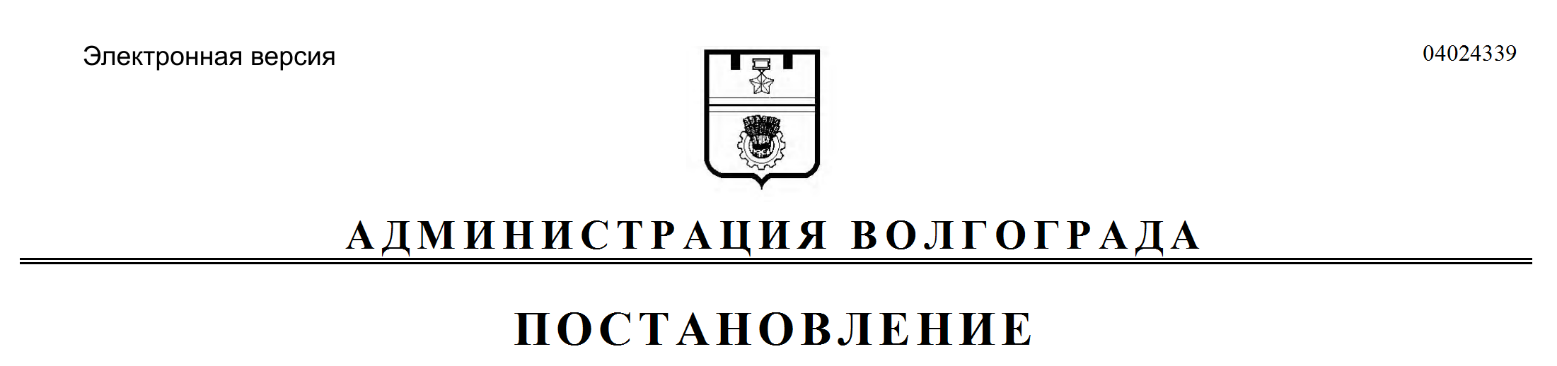 №п/пАдрес
многоквартирного
домаДата и номер
документа о признании многоквартирного дома аварийным и подлежащим сносу или реконструкцииДата
проведения
мониторинга1234